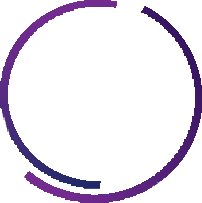 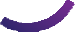 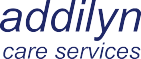 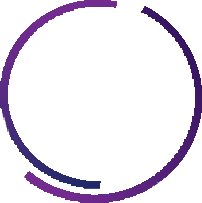 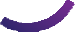 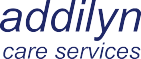 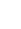 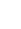  0208 593 4451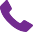 team@addilyncareservices.co.uk www.addilyncareservices.co.uk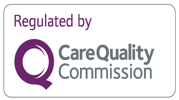 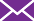 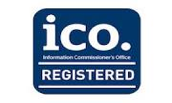 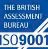 Mr / Mrs / Ms / Miss / Other _________________Full Name:Full Name:Date of Birth:Sex:    Male / FemaleSex:    Male / FemalePrevious Name (If Applicable):Telephone Number: Telephone Number: NI Number:Place of Birth:Place of Birth:Please provide addresses for the past 5 yearsPlease provide addresses for the past 5 yearsPlease provide addresses for the past 5 years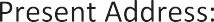 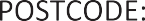 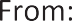 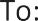 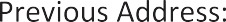 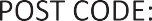 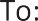 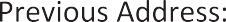 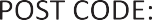 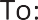 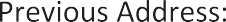 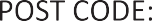 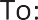 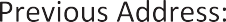 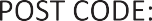 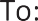 